REPORTE DE DONACIONES EFECTUADAS POR ENTIDADES NACIONALES Y/O EXTRANJERAS DEL MES DE ABRIL 2015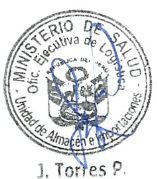 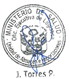 NEA NºRDORGANIZACIÓN DONANTEIMPORTEDESCRIPCIÓNFECHABENEFICIARIO-------